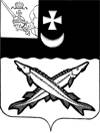    Заключениена проект  решения    Совета Шольского сельского поселения о внесении изменений в решение Совета Шольского сельского поселения от 19.12.2016 № 40 «О бюджете Шольского сельского  поселения на 2017 год и плановый период 2018 и 2019 годов»                                                                                  от 25 августа  2017 года         Экспертиза проекта решения проведена на основании  п.11 статьи 12 Положения о контрольно-счетной комиссии района, утвержденного решением Представительного Собрания района от 27.02.2008  № 50 (с учетом внесенных изменений и дополнений). В результате экспертизы установлено:          Проектом решения предлагается утвердить основные характеристики бюджета поселения на 2017 год:         - общий объем доходов в сумме 4986,9 тыс. руб., что больше ранее утвержденного на 30,0 тыс. руб.;         - общий объем расходов в сумме 5035,4 тыс. руб., что больше ранее утвержденного объема расходов на 30,0 тыс. руб.;         - дефицит бюджета поселения предусмотрен  в сумме 48,5 тыс. руб.  или 4,3% от общего объема доходов без учета объема безвозмездных поступлений и поступлений налоговых доходов по дополнительным нормативам отчислений.          Приложение 1 «Источники внутреннего финансирования дефицита бюджета поселения на 2017 год» предлагается изложить в новой редакции.Предусмотрено изменение остатков  средств на счетах по учету средств  бюджета поселения, дефицит в размере 48,5 тыс. руб.Нарушений ст.92 и ст.96 Бюджетного кодекса РФ при установлении размера дефицита не установлено.         Приложение 2 «Объем доходов бюджета Шольского сельского поселения на 2017 год, формируемый за счет налоговых и неналоговых доходов, а также безвозмездных поступлений» изложить в новой редакции, увеличив объем безвозмездных поступлений на 30,0 тыс. руб. из них за счет:- увеличения дотации из бюджетов муниципальных районов на поддержку мер по обеспечению сбалансированности бюджетов на 30,0 тыс. руб.;          В приложениях 5 «Распределение бюджетных ассигнований по разделам, подразделам классификации расходов на 2017 год», 6 «Распределение бюджетных ассигнований по разделам, подразделам, целевым статьям и видам расходов в ведомственной структуре расходов бюджета поселения на 2017 год» предусмотрено внести изменения в расходную часть бюджета поселения, увеличив объем расходов на сумму 30,0 тыс. руб.            Согласно пояснительной записке изменения в безвозмездные поступления внесены на основании уведомления Финансового управления об изменении бюджетных ассигнований от 23.08.2017 №202. Денежные средства из районного бюджета выделяются на проведение выборов.Изменения в расходную часть внесены по разделу 01 «Общегосударственные вопросы» подразделу 07 «обеспечение проведения выборов и референдумов».Выводы:Представленный проект решения Совета Шольского сельского поселения о внесении изменений и дополнений в решение Совета Шольского сельского поселения от 19.12.2016 № 40 «О бюджете Шольского сельского  поселения на 2017 год и плановый период 2018 и 2019 годов» разработан в соответствии с  бюджетным законодательством, Положением о бюджетном процессе в Шольском сельском поселении и рекомендован к принятию.Аудитор контрольно-счетной комиссии Белозерского муниципального района:                        В.М.Викулова